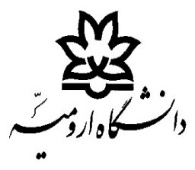                                                                                                                فرم تسویه حساب                                                                 شماره :..............................                                                                                            فراغت از تحصیل(روزانه  شبانه )                                                تاریخ: ..............................آقای/ خانم.......................................فرزند .............................................  دانشجوی رشته ................................................... مقطع.......................................  به شماره دانشجویی  ..................................... متولد سال...................به شماره ملی .............................................. صادره از ...........................................  شماره تلفن همراه .............................................. در تاریخ .......................................... شروع به تحصیل نموده و در تاریخ ..................................... تقاضای تسویه حساب می نمایددانشجوی نامبرده (انتقالی/ میهمان/ تغییر رشته/ انصرافی) از دانشگاه.............................. بوده و تعداد.................... نیمسال دردانشگاه مذکور، تحصیل نموده است. قسمت های مختلف دانشگاه با امضاء و مهر فرم تسویه حساب تأیید می نمایند، نامبرده هیچگونه بدهی یا تعهدات دیگر به آن قسمت ندارد.                                                                                                                                                   آموزش دانشکدهآقای/ خانم.......................................فرزند .............................................  دانشجوی رشته ................................................... مقطع.......................................  به شماره دانشجویی  ..................................... متولد سال...................به شماره ملی .............................................. صادره از ...........................................  شماره تلفن همراه .............................................. در تاریخ .......................................... شروع به تحصیل نموده و در تاریخ ..................................... تقاضای تسویه حساب می نمایددانشجوی نامبرده (انتقالی/ میهمان/ تغییر رشته/ انصرافی) از دانشگاه.............................. بوده و تعداد.................... نیمسال دردانشگاه مذکور، تحصیل نموده است. قسمت های مختلف دانشگاه با امضاء و مهر فرم تسویه حساب تأیید می نمایند، نامبرده هیچگونه بدهی یا تعهدات دیگر به آن قسمت ندارد.                                                                                                                                                   آموزش دانشکدهامور دانشجویان(رعایت ترتیب مراحل ذیل الزامی می باشد.)امور دانشجویان(رعایت ترتیب مراحل ذیل الزامی می باشد.)1- اداره امور خوابگاهها(روبهروی رستوران دامپزشکی)*بدهی خوابگاه ها .......................................................ریال*بدهی مقطع قبلی.......................................................ریال                                              رئیس اداره امور خوابگاهها2- اداره بورس و وام(روبهروی رستوران دامپزشکی)*مبلغ وام تحصیلی ..........................................................ریال*مبلغ وام حج و بیمه درمانی ...............................................ریال*مبلغ وام ضروری ...........................................................ریال                                                                 رئیس اداره بورس و وام3- واحد صدور دفترچه اقساط(اداره بورس و وام)*مبلغ کل بدهی دانشجو....................................................ریال                                                           مسئول واحد صدور دفترچه اقساط4-  دایره صدور کارت و تسویه(ساختمان ستاد مرکزی- اداره حراست)بخش امانتبخش پایان نامهها6 - ستاد شاهد و ایثارگر( فقط برای دانشجویان شاهد و ایثارگر الزامی است) (ساختمان معاونت فرهنگی ودانشجویی – طبقه دوم – اتاق 142)7- امور مالی سما(ساختمان آموزش کل- طبقه اول) 